§3-611.  Termination of appointment by removal; cause; procedure1.  Petition for removal of personal representative.  A person interested in the estate may petition for removal of a personal representative for cause at any time.  Upon filing of the petition, the court shall fix a time and place for hearing.  Notice must be given by the petitioner to the personal representative and to other persons as the court may order.  Except as otherwise ordered as provided in section 3‑607, after receipt of notice of removal proceedings, the personal representative may not act except to account, to correct maladministration or to preserve the estate.  If removal is ordered, the court also shall direct by order the disposition of the assets remaining in the name of, or under the control of, the personal representative being removed.[PL 2017, c. 402, Pt. A, §2 (NEW); PL 2019, c. 417, Pt. B, §14 (AFF).]2.  Grounds for removal.  Cause for removal exists when removal would be in the best interests of the estate or if it is shown that a personal representative or the person seeking the personal representative's appointment intentionally misrepresented material facts in the proceedings leading to the appointment or that the personal representative has disregarded an order of the court, has become incapable of discharging the duties of the office, has mismanaged the estate or has failed to perform any duty pertaining to the office.  Unless the decedent's will directs otherwise, a personal representative appointed at the decedent's domicile, incident to securing appointment as ancillary personal representative or the appointment of a nominee as ancillary personal representative, may obtain removal of another who was appointed personal representative in this State to administer local assets.[PL 2017, c. 402, Pt. A, §2 (NEW); PL 2019, c. 417, Pt. B, §14 (AFF).]SECTION HISTORYPL 2017, c. 402, Pt. A, §2 (NEW). PL 2017, c. 402, Pt. F, §1 (AFF). PL 2019, c. 417, Pt. B, §14 (AFF). The State of Maine claims a copyright in its codified statutes. If you intend to republish this material, we require that you include the following disclaimer in your publication:All copyrights and other rights to statutory text are reserved by the State of Maine. The text included in this publication reflects changes made through the First Regular and First Special Session of the 131st Maine Legislature and is current through November 1. 2023
                    . The text is subject to change without notice. It is a version that has not been officially certified by the Secretary of State. Refer to the Maine Revised Statutes Annotated and supplements for certified text.
                The Office of the Revisor of Statutes also requests that you send us one copy of any statutory publication you may produce. Our goal is not to restrict publishing activity, but to keep track of who is publishing what, to identify any needless duplication and to preserve the State's copyright rights.PLEASE NOTE: The Revisor's Office cannot perform research for or provide legal advice or interpretation of Maine law to the public. If you need legal assistance, please contact a qualified attorney.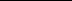 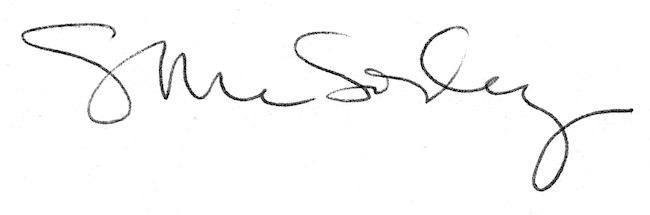 